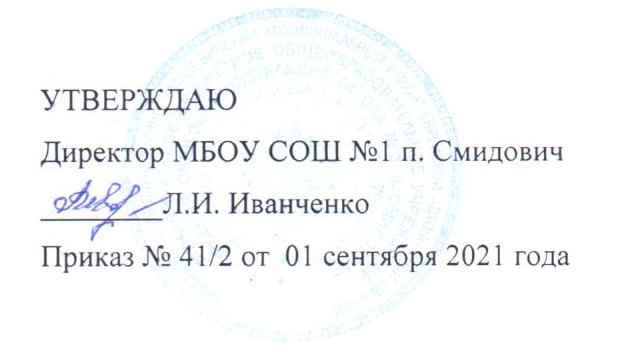 	«07»  декабря 2021 года№ рецептурыНаименование блюдаМасса порцииПищевые веществаПищевые веществаПищевые веществаПищевые веществаЭнергетическая ценность№ рецептурыНаименование блюдаМасса порциибелкижирыуглеводыуглеводыЭнергетическая ценность168Рис отварной с соусом1502,323,9628,97161161690Печень по-строгановски5017,4311,647,10162,31162,3115Салат из свежих огурцов и помидор1/600,593,692, 2444,5244,52Хлеб пшеничный402,70,9816,7848441Бутерброд  с маслом сливочным20-16,40,20150150943Чай с сахаром2000,20-14,028,028,0Сок2000,50,11145,045,0Итого21,6439,7965,61639,13639,13